Załącznik nr 1Zestaw pomiarowy SPECYFIKACJA AKUMULATORA: ilość 4 szt.Napięcie pracy: 12VPojemność: 20AhWaga: do 6kgWymiary (dł x szer x wys): 181 x 76 x 165MIERNIK CYFROWY UNIWERSALNYCH: ilość 1 szt.Pomiar napięcia: DC min. w 5 zakresachPomiar napięcia: AC min. w 2 zakresach
Pomiar natężenia: do 10A min. w 4 zakresachPomiar rezystancji: do 2MΩ min. w 5 zakresachTest ciągłości z sygnalizacją dźwiękową
Test diody
Pamięć: zapis wyników
Wyświetlacz LCD z włączanym podświetleniem
Zabezpieczenie przed przeciążeniem
Wybór zakresu: manualny     
Zasilanie: 9V bateria
W komplecie: przewody pomiarowe, bateria zasilająca
STABILIZOWANY ZASILACZ LABORATORYJNY Z PŁYNNĄ REGULACJĄ NAPIĘCIA ORAZ PRĄDU: ilość 1 szt.Napięcie zasilania: od 200 V do 240 V AC, 50/60 HzNapięcie wyjściowe: od 0 V do 30 VZakres prądu wyjściowego: do 5 ADokładność wyświetlania napięcia: +/- 0,5 %Dokładność wyświetlania prądu: +/- 0,5 %Efektywność: powyżej 85 %Regulacja napięcia:Regulacja obciążenia: (10-100 %) 50 mVRegulacja linii: (od 200 V do 240 V AC) 20 mVTętnienie i szumy: (P-P) 30 mV, 50 mV, 50 mVRegulacja prądu:Regulacja obciążenia: (10-100 %) 20 mVRegulacja linii: (od 200 V do 240 V AC) 20 mVTętnienie i szumy: (P-P) 20 mVMoc wyjściowa: 150 WNapięcie zasilania: AC 230 VPrzewód zasilaniaInstrukcja obsługiCZUJNIK PRZYSPIESZENIA Z-Axis: ilość 1 szt.Rodzaj czujnika: czujniki przyspieszenia z wbudowanym układem wzmacniającymZakres pomiarowy: ± 1.7 gOsie pomiarowe: Z-Axis Wyjście analogowe: 0.5...4.5 V w zakresie pomiarowym Rozdzielczość: 0.001 g Podłączenie: Kabel min.1 m Materiał obudowy: aluminiumTłumienie mechaniczne @ 3 dB: 50 Hz Napięcie robocze: 7...36 VDC Temperatura pracy: -30...+85 °C Stopień ochrony: IP 65 Powtarzalność @ 20°C: ±0,004 g Odporność elementu pomiarowego na wstrząsy: min. 20000 g Pobór prądu: max. 5 mA Punkt zerowy/ wartość średnia: 2.5 VCZUJNIK PRZYSPIESZENIA X & Y-Axis: ilość 1 szt.Rodzaj czujnika: czujnik przyśpieszeń i wibracji z wbudowanym układem wzmacniającymZakres pomiarowy: ± 6 g Osie pomiarowe: X & Y-AxisWyjście analogowe: 0.5...4.5 VDokładność: 4 mgRozdzielczość: 0.003 gPodłączenie:  Kabel min.1 mMateriał obudowy: aluminiumTłumienie mechaniczne @ 3 dB: 1000 HzNapięcie robocze: 7...36 VDCTemperatura pracy: -30...+85 °CStopień ochrony: IP 65Powtarzalność @ 20°C: 4 mgOdporność elementu pomiarowego na wstrząsy: min. 20000 gPobór prądu: max.5 mAPunkt zerowy/ wartość średnia: 2.5 VWZMACNIACZ TENSOMETRYCZNY: ilość 4 szt.Temperatura pracy i przechowywania: od -40 do +85 ˚CDługość przyłączy mostka: 3 mPasmo przenoszenia: max. 1000 HzNapięcie zasilania mostka: 5 VRezystancja pełnego mostka: od 120 do 1200 ΩPrąd zasilania mostka: 1mARezystancja pełnego mostka od 700 do 5000 ΩCzułość mostka: od 0,5 do 100 mV/VWejścieRodzaj: symetryczneRezystancja: 1 GΩWyjścieRodzaj: asymetryczneNapięcie wyjściowe: od -10 do +10 VObciążenie: 10 kΩPrąd wyjściowy: 18 mAZasilanieNapięcie: od +19 do +32 VPrąd: od 24 do 60 mADługość kabla zasilającego:3 mStopień ochrony: min. IP65TENSOMETRYCZNY CZUJNIK SIŁY: ilość 4 szt.Zakres pomiarowy: 1 kNNieliniowość: ≤ 0,2Czułość: 1 lub 2 mV / VNominalne napięcie zasilania: 10 VdcRezystancja wejściowa: 410 +10 ΩRezystancja wyjściowa: 350 +5 ΩSygnał niezrównoważenia mostka: ±0,2 %Zmiana sygnału niezrównoważenia po zdjęciu obciążenia nominalnego: 0,03 %Błąd pełzania przy obciążeniu nominalnym: ≤0,03 % / 30 minZakres temperatur pracy: 253 – 363 KZakres kompensacji temperaturowej: 293 – 363 KTemperaturowy współczynnik czułości: ≤ 0 , 0 5 % / 1 0 KTemperaturowy współczynnik sygnału niezrównoważenia: ≤0,05 % / 1 0 KMaksymalne odkształcenie w kierunku działania siły: 0,5 mmMateriał elementu sprężystego: stop aluminiumDługość przewodu: 3 mStopień ochrony: IP40 lub IP67Dopuszczalne przeciążenie: 50 %Rezystancja izolacji: ≥40 GΩSUWMIARKA: ilość 1 szt.Zakres pomiarowy: od 0 do 150 mm Dokładność: +/-0,02 mmMożliwość pomiaru: powierzchni zewnętrznych, wewnętrznych oraz głębokościWyświetlacz: ciekłokrystaliczny LCDPomiar: metryczny jak i calowyZasilanie: bateriaRAMA STALOWA Z PROFILU ZAMKNIĘTEGO: ilość 1 szt.Wymiary: 1200x700Profil zamknięty: 40x30x2Ilość poprzeczek: 2Rysunek poglądowy: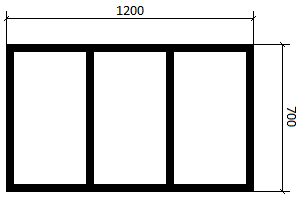 